1 YLEISTÄPornaisten vapaa-aikapalvelut jakaa liikuntavuoroja kolmelle koululle. Seurat, yhteisöt ja yksityishenkilöt voivat varata liikuntasalivuoroja vapaa-aikapalveluiden kautta Pornaisten yhtenäiskoulun, Parkkojan koulun ja Mika Waltarin koulun liikuntasaleihin. Hakulomake ohjeineen löytyy Pornaisten kunnan nettisivuilta.Vapaa-aikapalvelut jakaa liikuntavuoroja maanantaista-perjantaihin klo 15-22 välille ja lauantaista sunnuntaihin 9-22 välille. Salien tarkemmat tiedot ja varustelu löytyvät Pornaisten kunnan Kartta-palvelusta sekä Lipas-tietopalvelusta.Liikuntavuoroja jaetaan sekä vakituiseen että tilapäiseen käyttöön. Vakiovuorot ovat pääsääntöisesti koko kauden kestäviä harjoitusvuoroja. Sivistyslautakunta hyväksyy vapaa-aikapalveluiden jakamat vakiovuorot kullekin toimintakaudelle erikseen. Kauden aikana voi myös varata liikuntatiloja tilapäiseen käyttöön tai tapahtumiin. Tilapäisellä käytöllä tarkoitetaan esimerkiksi yksittäisiä tapahtumia tai vakiovuorojen ulkopuolelle jääviä varauksia.Kaikki liikuntatiloissa liikkuvat henkilöt sitoutuvat alla oleviin sääntöihin ottaessaan vastaan myönnetyn vakiovuoron tai tilapäisen vuoron.2 VAKIOVUOROTVakiovuorojen viimeinen hakupäivä on 31.3. Vakiovuoroja haetaan Pornaisten kunnan nettisivuilta löytyvällä hakulomakkeella. Jokaiselle koululle tulee täyttää huolellisesti oma hakulomakkeensa. Varatoive tulee merkitä selkeästi.Hakulomake lähetetään liikunnanohjaajalle sähköpostitse liitetiedostona määräaikaan mennessä. Myöhässä tulleita hakemuksia ei huomioida vakiovuorojen jaossa. Syksyn vakiovuorot alkavat viikolla 35. Syyskausi kestää viikolle 50 asti.  Kevään vakiovuorot alkavat viikolla 2. Vakiovuorot päättyvät viikolla 22. Vakiovuoroja ei järjestetä koulujen syys- ja hiihtolomien aikana. Muusta koulutyöstä aiheutuvat poikkeukset tiedotetaan vakiovuorolaisille viimeistään 7 vuorokautta ennen tapahtumaa. Kesän ja joulun liikuntasalivuorot haetaan erikseen kirjallisesti nettisivuilta löytyvällä hakulomakkeella. Kesän vakiovuorot tulee hakea huhtikuun loppuun mennessä. Joulun salivuorot tulee hakea marraskuun loppuun mennessä. Kauden aikana vapaita vuoroja voi tiedustella liikunnanohjaajalta. 2.1 JakoperusteetVuorojaossa huomioidaan ensisijaisesti pornaislaisten nuoriso- ja urheiluseurojen junioritoiminta. Lasten ja nuorten toiminta pyritään sijoittamaan arki-iltoina alkuillan tunteihin ja aikuisten toiminta loppuiltaan. Lisäksi vuorojaossa noudatetaan harkinnanvaraisesti alla olevaa listaa. Lista ei ole kirjoitettu tärkeysjärjestyksessä.Terveyttä edistävä matalan kynnyksen toiminta vauvasta vaariinMonipuolinen liikunta- ja harrastustarjontaKilpatason urheilijatSoveltava liikunta Kunnan oma toiminta ja työhyvinvointiliikuntaUlkopaikkakuntalaiset yhdistykset ja yrityksetSalibandy pyritään keskittämään kouluihin, joissa on kaukalo.2.2 Hakemusten käsittelyHakemukset käsitellään kootusti hakuajan päätyttyä. Jako tehdään edellä mainittujen jakoperusteiden mukaisesti. Vuorojaon yhteydessä käydään tarvittavat neuvottelut vuoroja hakeneiden tahojen kanssa, jos päällekkäisyyksiä ilmenee. Lopullisen vuorojaon hyväksyy sivistyslautakunta. Myönnetystä vuorosta ilmoitetaan hakijalle kun sivistyslautakunta on hyväksynyt vuorojaon. Hyväksymällä vuorojaon hakija sitoutuu noudattamaan tässä asiakirjassa kerrottuja käyttöehtoja ja sääntöjä. Tämän jälkeen voidaan käsitellä myöhästyneet hakemukset, jos vakiovuoroja jää jakamatta.2.3 PeruutusehdotVuorot myönnetään hakemuksessa ilmoitetulle joukkueelle tai ryhmälle. Jos joukkue tai ryhmä ei halua ottaa vastaan myönnettyä vuoroa, tulee asiasta ilmoittaa kirjallisesti alla olevien ohjeiden mukaan vapaa-aikapalveluille viimeistään kaksi viikkoa ennen kauden alkua.Vuoroja ei saa luovuttaa seuran tai yhdistyksen sisällä tai kolmansille osapuolille ilman että asiasta sovitaan Pornaisten vapaa-aikapalveluiden kanssa.Vakiovuoron voi perua kesken kauden, jos vuorolle ei löydy todellista tarvetta. Mikäli harjoitusvuoro jää käyttämättä kolmena peräkkäisenä kertana ilman käyttäjän tekemää asianmukaista etukäteisilmoitusta, on vapaa-aikapalveluilla oikeus perua myönnetty vuoro. Käyttämättömät vakiovuorot, joista ei ole ilmoitettu kirjallisesti vapaa-aikapalveluille etukäteen laskutetaan normaalin hinnaston mukaisesti.Lisäksi vapaa-aikapalveluilla on oikeus perua vakiovuoro, jos väärinkäytöksiä ilmenee.Myönnettyjen vuorojen peruminen tai muutos voidaan tehdä vain kirjallisesti joko sähköpostitse tai paperilla. Sähköpostiosoite on vapaa-aika@pornainen.fiPaperiversio toimitetaan Pornaisten kunnan vapaa-aikapalveluihin osoitteeseen: Pornaisten kunta
Vapaa-aikapalvelut
PL 21
Kirkkotie 176
07171 PornainenPornaisten kunnalla on oikeus perua myönnetty vakiovuoro tilapäisesti tapahtuman, kuten turnausten, leirien, otteluiden tai opetukseen liittyvän toiminnan vuoksi. Opetukseen liittyvää toimintaa voivat olla esimerkiksi koeviikot ja vanhempainillat tai muu vastaava toiminta. Vuoronsa menettäneillä ei ole oikeutta korvaukseen tai korvaavaan vuoroon 2.4 Hinnat ja laskutuskaudetVakiovuorojen laskutus tapahtuu puolivuosittain voimassa olevan hinnaston mukaisesti. Ajantasainen hinnasto löytyy kunnan nettisivuilta.Syyskauden vakiovuorot laskutetaan tammikuussa ja kevätkauden kesäkuussa. Kesän salivuorot laskutetaan elokuussa. Joulun salivuorot laskutetaan tammikuussa.Pornaislaisten urheiluseurojen junioriryhmille (alle 18-vuotiaat) salivuorot ovat ilmaisia. Yksityisiltä vuoronvaraajilta (sekä aikuis- että junioriliikunta) varauksesta perimme hinnaston mukaiset maksut.3 TILAPÄISVUOROTTilapäisvuoroja voivat olla yksittäiset kunnan, yhdistysten, yritysten tai yksityisten liikuntavuorot tai kesken kauden alkavat vakiovuorot. Tilapäisvuoroja voi hakea ympäri vuoden nettisivuilla löytyvällä lomakkeella. Hakija pystyy varmistamaan ajantasaisen varaustilanteen kunnan nettisivuilta turhien päällekkäisyyksien välttämiseksi.Tilapäisvuoroja koskettavat samat käyttöehdot ja säännöt kuin vakiovuorojakin. Yksittäisvuorot laskutetaan jälkikäteen voimassa olevan hinnaston mukaisesti. Liikuntasalien varaamisesta tapahtumakäyttöön esimerkiksi viikonloppuisin, tulee tehdä vuokrasopimus koulujen kanssa. Varaukset tulee tehdä vähintään 7 vuorokautta ennen varauksen ajankohtaa. Pornaisten yhtenäiskoulun sali:
anneli.peltola@edu.pornainen.fiParkkojan sali:
paivi.kulmala@pornainen.fiMika Waltarin koulun sali:
marica.nikkanen@edu.pornainen.fi.4 LIIKUNTAVUOROJEN KÄYTTÖEHDOT JA SÄÄNNÖTKaikissa liikuntapaikoissa tulee noudattaa yleisiä käyttöehtoja ja sääntöjä. Vuoron varanneilla on velvollisuus tutustua sääntöihin etukäteen. Mikäli väärinkäytöksiä ilmenee, voidaan myönnetty vakiovuoro peruuttaa.4.1 KulkuoikeudetJokaiselle vuorolle tulee nimetä vastuuhenkilö, joka vastaa tilojen asianmukaisesta käytöstä. Vastuuhenkilö lunastaa avaimet henkilökohtaisesti. Jos kulkuoikeus lunastetaan useammalle henkilölle, heidän nimet ja yhteystiedot tulee ilmoittaa lunastustilanteessa vapaa-aikapalveluille. Avaimia ei saa luovuttaa tämän jälkeen eteenpäin toiselle henkilölle ilman Pornaisten kunnan lupaa. Vastuuhenkilö vastaa vuorojen avaintenhallinnasta koko kauden ajan. Hän on myös ensisijaisesti vastuussa vuoron aikana tapahtuneista väärinkäytöksistä. Vuorojen vastuuhenkilöiden vaihtuessa, asiasta tulee ilmoittaa viipymättä vapaa-aikapalveluille. Avaimet palautetaan välittömästi vuorojen / kauden jälkeen, ellei toisin sovita. Mikäli lunastettu avain häviää, osoitetaan siitä 50 EUR suuruinen maksu. 4.2 Välineiden käyttö ja vahinkoilmoituksetLiikuntasalien käyttäjät voivat käyttää vuorollaan vuokrasopimukseen kuuluvia välineitä. Vuokrasopimukseen kuuluvat välineet on lueteltu kunnan nettisivuilla karttapalvelussa ja Lipas-tietojärjestelmässä. Vuorojen jälkeen, kaikki välineet tulee palauttaa paikoilleen ja tarkistaa että tilat ovat siistit. Mikäli käyttövuorolla tapahtuu jotain vahinkoa, esimerkiksi jokin väline rikkoutuu, tulee siitä välittömästi ilmoittaa Pornaisten kunnan liikunnanohjaajalle ja koulun yhteyshenkilölle. Välinpitämättömyydestä aiheutunut vahinko voi johtaa korvausvelvollisuuteen.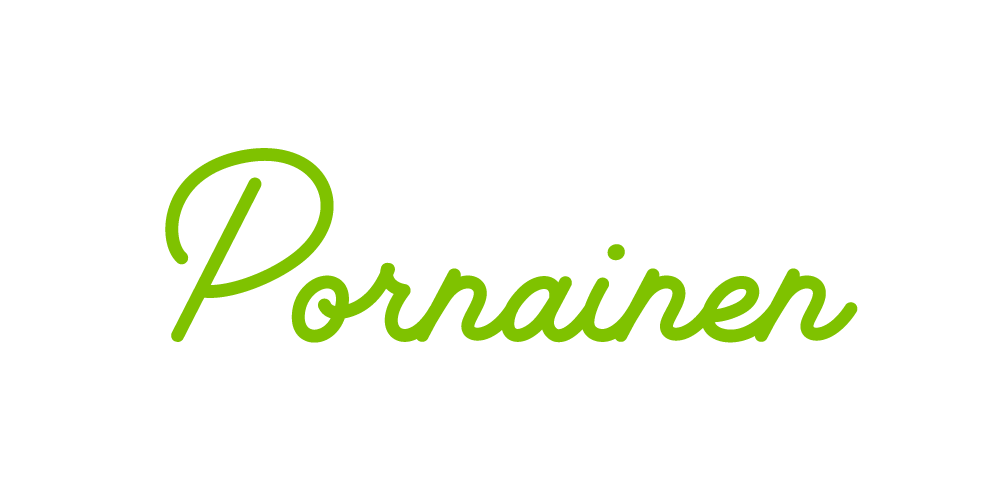 